Российская ФедерацияКурганская область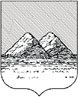 АДМИНИСТРАЦИЯ ГОРОДА КУРГАНАот  "____"___________________________ г. N_________КурганПОСТАНОВЛЕНИЕ В соответствии с Федеральными законами от 06.10.2003 № 131-ФЗ «Об общих принципах организации местного самоуправления в Российской Федерации», от 27.07.2010 г. № 210-ФЗ «Об организации предоставления государственных и муниципальных услуг», Постановлением Правительства РФ от 19.11.. № 1221 «Об утверждении Правил присвоения, изменения и аннулирования адресов», Уставом муниципального образования города Кургана, Администрация города Кургана постановляет: 1. Внести в приложение к постановлению Администрации города Кургана  от 28.07.2015 г. № 5715 «Об утверждении Административного регламента предоставления Департаментом архитектуры, строительства и земельных отношений Администрации города Кургана муниципальной услуги «Присвоение и аннулирование адресов в городе Кургане» следующие изменения:1) в пункте 5 главы 2 раздела I подпункт 4 исключить;2) в пункте 9 главы 2 раздела II абзац второй и третий изложить в новой редакции:«- в случае подачи заявления на бумажном носителе – не более 10 рабочих дней со дня поступления заявления;  - в случае подачи заявления в форме электронного документа – не более 5 рабочих дней со дня поступления заявления.»;3) пункт 25 «Предоставление муниципальной услуги включает в себя следующие административные процедуры:1) прием и регистрация заявления и прилагаемых к нему документов;2) принятие решения о присвоении или аннулировании объекту адресации адреса либо об отказе в присвоении или аннулировании объекту адресации адреса;3) выдача (направление) заявителю постановления Администрации города Кургана о присвоении или аннулировании объекту адресации адреса либо решения об отказе в присвоении или аннулировании объекту адресации адреса.» главы 3 раздела III считать пунктом 26;4) в пункте 33 главы 5 раздела III абзац седьмой  изложить в новой редакции:«Максимальный срок исполнения административной процедуры:- в случае подачи заявления на бумажном носителе –7 рабочих дней;- в случае подачи заявления в форме электронного документа –3 рабочих дня.»;5) пункт 40 главы 6 раздела III изложить в новой редакции:«40. Результатом административной процедуры является выдача (направление) заявителю постановления Администрации города Кургана о присвоении объекту адресации адреса или аннулировании его адреса с приложением выписки из государственного адресного реестра об адресе объекта адресации или уведомления об отсутствии сведений в государственном адресном реестре, а также решение об отказе в таком присвоении или аннулировании адреса направляются уполномоченным органом заявителю (представителю заявителя) одним из способов, указанным в заявлении.».	2. Опубликовать настоящее постановление в газете «Курган и курганцы» и разместить на официальном сайте муниципального образования города Кургана в информационно - телекоммуникационной  сети «Интернет» по адресу www.kurgan-city.ru.	3. Контроль за исполнением настоящего постановления возложить на директора Департамента архитектуры, строительства и земельных отношений Администрации города Кургана Юшкову Н.В. и директора муниципального казенного учреждения города Кургана «Городская инспекция по земельным отношениям» Герштанского С.Ю.Временно исполняющий полномочияГлавы города Кургана		                                                     А.Н.АргышеваСтепанова Мария Ивановна (3522) 42-82-14 доб. 6230 #О внесении изменений в постановление Администрации города Кургана от 28.07.2015 г. № 5715 «Об утверждении Административного регламента предоставления Департаментом архитектуры, строительства и земельных отношений Администрации города Кургана муниципальной услуги «Присвоение и аннулирование адресов в городе Кургане» 